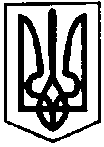 ПЕРВОЗВАНІВСЬКА СІЛЬСЬКА РАДАКРОПИВНИЦЬКОГО РАЙОНУ КІРОВОГРАДСЬКОЇ ОБЛАСТІ_____________ СЕСІЯ ВОСЬМОГО  СКЛИКАННЯРІШЕННЯвід  «  »                2021 року                                                                                     №  с. ПервозванівкаПро затвердження технічної документації із землеустрою громадянам Корнілову Петру Васильовичу,Корніловій Вірі Миколаївні, Рожкову Дмитру Едуардовичу,Сагаль Ользі Едуардівні, Корнілову Миколі ПетровичуКеруючись п. 34 ч. 1 ст. 26 Закону України «Про місцеве самоврядування в Україні», ст. 12, 122 Земельного кодексу України та заслухавши заяву гр.      Корнілова Петра Васильовича, Корнілової Віри Миколаївни, Рожкова Дмитра Едуардовича, Сагаль Ольги Едуардівни, Корнілова Миколи Петровичавід 14.07.2021 року, сільська радаВИРІШИЛА:1.Затвердити технічну документацію із землеустрою щодо встановлення (відновлення) меж земельної ділянки в натурі (на місцевості) гр.  Корнілову Петру Васильовичу, Корніловій Вірі Миколаївні, Рожкову Дмитру Едуардовичу, Сагаль Ользі Едуардівні, Корнілову Миколі Петровичузагальною площею 0,1070 га у тому числі по угіддях: 0,1070 га під одно- і двоповерховою житловою забудовою, для будівництва і обслуговування житлового будинку, господарських будівель і споруд (присадибна ділянка) (код КВЦПЗ – 02.01) кадастровий номер земельної ділянки 3522586600:54:000:0016 за рахунок земель житлової та громадської забудови, що перебувають у запасі комунальної власності за адресою: вул. Мічуріна, 45 с. Зоря Кропивницького району Кіровоградської області.2.Передати земельну ділянку у спільну власність гр. гр.  Корнілову Петру Васильовичу, Корніловій Вірі Миколаївні, Рожкову Дмитру Едуардовичу, Сагаль Ользі Едуардівні, Корнілову Миколі Петровичу загальною площею 0,1070 га у тому числі по угіддях: 0,1070 га під одно- і двоповерховою житловою забудовою, для будівництва і обслуговування житлового будинку, господарських будівель і споруд (присадибна ділянка) (код КВЦПЗ – 02.01) кадастровий номер земельної ділянки 3522586600:54:000:0016 за рахунок земель житлової та громадської забудови, що перебувають у запасі комунальної власності за адресою: вул. Мічуріна, 45 с. Зоря Кропивницького району Кіровоградської області.3. Здійснити державну реєстрацію права власності на земельну ділянку відповідно до вимог чинного законодавства.4. Землевпоряднику сільської ради внести необхідні зміни в земельно – облікові документи.5. Контроль за виконанням даного рішення покласти на постійну комісію з питань бюджету, фінансів, соціально-економічного розвитку, інвестиційної політики, законності, діяльності ради, депутатської етики, регуляторної політики, регламенту, регулювання земельних відносин, містобудування, комунальної власності, промисловості, будівництва, транспорту, енергетики, зв’язку, сфери послуг та житлово-комунального господарства.Сільський голова                                                                      Прасковія МУДРАКПЕРВОЗВАНІВСЬКА СІЛЬСЬКА РАДАКРОПИВНИЦЬКОГО РАЙОНУ КІРОВОГРАДСЬКОЇ ОБЛАСТІ_____________ СЕСІЯ ВОСЬМОГО  СКЛИКАННЯРІШЕННЯвід  «  »                2021 року                                                                                     №  с. ПервозванівкаПро затвердження технічної документації із землеустрою гр.Збуцькому Костянтину МихайловичуКеруючись п. 34 ч. 1 ст. 26 Закону України «Про місцеве самоврядування в Україні», ст. 12, 122 Земельного кодексу України та заслухавши заяву гр. Збуцького Костянтина Михайловича від 30.06.2021 року, сільська радаВИРІШИЛА:1.Затвердити технічну документацію із землеустрою щодо встановлення (відновлення) меж земельної ділянки в натурі (на місцевості) гр. Збуцькому Костянтину Михайловичу загальною площею 0,1200 га у тому числі по угіддях: 0,1200 га під одно- і двоповерховою житловою забудовою, для будівництва і обслуговування житлового будинку, господарських будівель і споруд (присадибна ділянка) (код КВЦПЗ – 02.01) кадастровий номер земельної ділянки 3522586600:55:000:0325 за рахунок земель житлової та громадської забудови, що перебувають у запасі комунальної власності за адресою: вул. Молодіжна,43 с.Сонячна Кропивницького району Кіровоградської області.2.Передати земельну ділянку у власність гр. Збуцькому Костянтину Михайловичу загальною площею 0,1200 га у тому числі по угіддях: 0,1200 га під одно- і двоповерховою житловою забудовою, для будівництва і обслуговування житлового будинку, господарських будівель і споруд (присадибна ділянка) (код КВЦПЗ – 02.01) кадастровий номер земельної ділянки 3522586600:55:000:0325 за рахунок земель житлової та громадської забудови, що перебувають у запасі комунальної власності за адресою: вул.   вул. Молодіжна,43 с.Сонячна Кропивницького району Кіровоградської області.3. Здійснити державну реєстрацію права власності на земельну ділянку відповідно до вимог чинного законодавства.4. Землевпоряднику сільської ради внести необхідні зміни в земельно – облікові документи.5. Контроль за виконанням даного рішення покласти на постійну комісію з питань бюджету, фінансів, соціально-економічного розвитку, інвестиційної політики, законності, діяльності ради, депутатської етики, регуляторної політики, регламенту, регулювання земельних відносин, містобудування, комунальної власності, промисловості, будівництва, транспорту, енергетики, зв’язку, сфери послуг та житлово-комунального господарства.Сільський голова                                                                      Прасковія МУДРАКПЕРВОЗВАНІВСЬКА СІЛЬСЬКА РАДАКРОПИВНИЦЬКОГО РАЙОНУ КІРОВОГРАДСЬКОЇ ОБЛАСТІ_____________ СЕСІЯ ВОСЬМОГО  СКЛИКАННЯРІШЕННЯвід  «  »                2021 року                                                                                     №  с. ПервозванівкаПро затвердження технічної документації із землеустрою громадянам Апаракіній Ганні Борисівні, Бондаренко Любові Володимирівні, Бондаренко Миколі ВолодимировичуКеруючись п. 34 ч. 1 ст. 26 Закону України «Про місцеве самоврядування в Україні», ст. 12, 122 Земельного кодексу України та заслухавши заяву гр.       Апаракіної Ганні Борисівні, Бондаренко Любові Володимирівні, Бондаренко Миколі Володимировичу від 14.07.2021 року, сільська радаВИРІШИЛА:1.Затвердити технічну документацію із землеустрою щодо встановлення (відновлення) меж земельної ділянки в натурі (на місцевості) гр.   Апаракіній Ганні Борисівні, Бондаренко Любові Володимирівні, Бондаренко Миколі Володимировичу загальною площею 0,2500 га у тому числі по угіддях: 0,2500 га під одно- і двоповерховою житловою забудовою, для будівництва і обслуговування житлового будинку, господарських будівель і споруд (присадибна ділянка) (код КВЦПЗ – 02.01) кадастровий номер земельної ділянки 3522586600:51:000:0170 за рахунок земель житлової та громадської забудови, що перебувають у запасі комунальної власності за адресою: вул. Шкільна,18 с.Первозванівка Кропивницького району Кіровоградської області.2.Передати земельну ділянку у спільну часткову   гр. Апаракіній Ганні Борисівні ½ частка, Бондаренко Любові Володимирівні ¼ частка, Бондаренко Миколі Володимировичу ¼ частка загальною площею 0,2500 га у тому числі по угіддях: 0,2500 га під одно- і двоповерховою житловою забудовою, для будівництва і обслуговування житлового будинку, господарських будівель і споруд (присадибна ділянка) (код КВЦПЗ – 02.01) кадастровий номер земельної ділянки 3522586600:51:000:0170 за рахунок земель житлової та громадської забудови, що перебувають у запасі комунальної власності за адресою: вул.   Шкільна,18 с.Первозванівка Кропивницького району Кіровоградської області.3. Здійснити державну реєстрацію права власності на земельну ділянку відповідно до вимог чинного законодавства.4. Землевпоряднику сільської ради внести необхідні зміни в земельно – облікові документи.5. Контроль за виконанням даного рішення покласти на постійну комісію з питань бюджету, фінансів, соціально-економічного розвитку, інвестиційної політики, законності, діяльності ради, депутатської етики, регуляторної політики, регламенту, регулювання земельних відносин, містобудування, комунальної власності, промисловості, будівництва, транспорту, енергетики, зв’язку, сфери послуг та житлово-комунального господарства.Сільський голова                                                                      Прасковія МУДРАКПЕРВОЗВАНІВСЬКА СІЛЬСЬКА РАДАКРОПИВНИЦЬКОГО РАЙОНУ КІРОВОГРАДСЬКОЇ ОБЛАСТІ_____________ СЕСІЯ ВОСЬМОГО  СКЛИКАННЯПРОЕКТ РІШЕННЯвід  «  »                2021 року                                                                                     №  с. ПервозванівкаПро затвердження технічної документації із землеустрою гр.Бенько Ларисі ІванівніКеруючись п. 34 ч. 1 ст. 26 Закону України «Про місцеве самоврядування в Україні», ст. 12, 122 Земельного кодексу України та заслухавши заяву гр.      Бенько Лариси Іванівни від 26.07.2021 року, сільська радаВИРІШИЛА:1.Затвердити технічну документацію із землеустрою щодо встановлення (відновлення) меж земельної ділянки в натурі (на місцевості) гр. Бенько Ларисі Іванівні загальною площею 1,4997 га у тому числі по угіддях: рілля - 1,4997 га для ведення особистого селянського господарства (код КВЦПЗ – 01.03) кадастровий номер земельної ділянки 3522586600:02:000:5135 за рахунок земель сільськогосподарського призначення, що перебувають у запасі комунальної власності на території Первозванівської сільської ради Кропивницького району Кіровоградської області.2.Передати земельну ділянку у власність гр. Бенько Ларисі Іванівні загальною площею 1,4997 га у тому числі по угіддях: рілля - 1,4997 га  для ведення особистого селянського господарства (код КВЦПЗ – 01.03) кадастровий номер земельної ділянки 3522586600:02:000:5135 за рахунок земель сільськогосподарського призначення, що перебувають у запасі комунальної власності на території Первозванівської сільської ради Кропивницького району Кіровоградської області.        3. Здійснити державну реєстрацію права власності на земельну ділянку відповідно до вимог чинного законодавства.4. Землевпоряднику сільської ради внести необхідні зміни в земельно – облікові документи.5. Контроль за виконанням даного рішення покласти на постійну комісію з питань бюджету, фінансів, соціально-економічного розвитку, інвестиційної політики, законності, діяльності ради, депутатської етики, регуляторної політики, регламенту, регулювання земельних відносин, містобудування, комунальної власності, промисловості, будівництва, транспорту, енергетики, зв’язку, сфери послуг та житлово-комунального господарства.Сільський голова                                                                      Прасковія МУДРАКПЕРВОЗВАНІВСЬКА СІЛЬСЬКА РАДАКРОПИВНИЦЬКОГО РАЙОНУ КІРОВОГРАДСЬКОЇ ОБЛАСТІ_____________ СЕСІЯ ВОСЬМОГО  СКЛИКАННЯПРОЕКТ РІШЕННЯвід  «  »                2021 року                                                                                     №  с. ПервозванівкаПро затвердження технічної документації із землеустрою щодо поділу та об’єднання земельної ділянкиРозглянувши технічну документацію із землеустрою щодо поділу та об’єднання земельних ділянок для ведення особистого селянського господарства (код КВЦПЗ-01.03) за межами населеного пункту на території Первозванівської сільської ради, керуючись ст. ст. 12, 79-1, 83, 184 Земельного кодексу України, ст. ст. 22, 25, 35, 57 Закону України «Про землеустрій», ст.ст. 26, 59 Закону України «Про місцеве самоврядування в Україні», сільська рада                                         ВИРІШИЛА: 1.Затвердити технічну документацію із землеустрою щодо поділу та об’єднання земельних ділянок загальною площею 19,7806 га для іншого сільськогосподарського призначення (код КВЦПЗ-01.13) . – ділянка 1 – загальна площа 14,0132 га у тому числі по угіддях: рілля -14,0132 га із земель сільськогосподарського призначення, кадастровий номер земельної ділянки 3522586600:02:000:6114;  - ділянка 2 - загальна площа  5,7674 га, у тому числі по угіддях: рілля – 5,7674 га із земель сільськогосподарського призначення, кадастровий номер земельної ділянки 3522586600:02:000:6115 ;за рахунок   земель комунальної власності на території Первозванівської сільської ради Кропивницького району, Кіровоградської області. 2.Уповноважити сільського голову, МУДРАК Прасковію Петрівну, здійснити державну реєстрацію права комунальної власності земельної ділянки у Державному реєстрі речових прав на нерухоме майно та їх обтяжень.3.Контроль за виконанням даного рішення покласти на постійну комісію з питань бюджету, фінансів, соціально-економічного розвитку, інвестиційної політики, законності, діяльності ради, депутатської етики, регуляторної політики, регламенту, регулювання земельних відносин, містобудування, комунальної власності, промисловості, будівництва, транспорту, енергетики, зв’язку, сфери послуг та житлово-комунального господарства.Сільський голова                                                              Прасковія МУДРАК